Рег. № __                                                                                          Экз. № __АДАПТИРОВАННАЯ РАБОЧАЯ ПРОГРАММАобщеобразовательной учебной дисциплины ОУД.10 Экономикапо специальности 43.02.14 Гостиничное дело2018Адаптированная рабочая программа общеобразовательной учебной дисциплины ОУД.10 Экономика для специальности среднего профессионального образования 43.02.14 Гостиничное дело разработана на основе требований:Федерального государственного образовательного стандарта среднего общего образования (далее – ФГОС СОО), утвержденного приказом Министерства образования и науки РФ от 17.05.2012 № 413 (в редакции приказа Минобрнауки России от 31.12.2015 г. № 1578);Рекомендаций по организации получения среднего общего образования в пределах освоения образовательных программ среднего профессионального образования на базе основного общего образования с учетом требований федеральных государственных образовательных стандартов и получаемой профессии или специальности среднего профессионального образования (письмо Департамента государственной политики в сфере подготовки рабочих кадров и ДПО Минобрнауки России от 17.03.2015 № 06-259) с уточнениями, одобренными Научно-методическим советом Центра профессионального образования и систем квалификаций ФГАУ «ФИРО» (протокол № 3 от 25.05.2017 г.);Примерной основной образовательной программы среднего общего образования, одобренной решением федерального учебно-методического объединения по общему образованию (протокол от 28.06.2016 г. № 2/16-з), и рекомендованной для реализации основной профессиональной образовательной программы СПО на базе основного общего  образования с получением среднего общего образования; Методических рекомендаций по разработке и реализации адаптированных образовательных программ среднего профессионального образования (Письмо Минобрнауки России от 22.04.2015 № 06-443).Организация-разработчик: государственное бюджетное профессиональное образовательное учреждение Ростовской области «Новочеркасский колледж промышленных технологий и управления»Разработчик:Карпова Т.Г., методист, преподаватель государственного бюджетного профессионального образовательного учреждения Ростовской области «Новочеркасский колледж промышленных технологий и управления».СОДЕРЖАНИЕпаспорт адаптированной рабочей ПРОГРАММЫ ОБЩЕОБРАЗОВАТЕЛЬНОЙ УЧЕБНОЙ ДИСЦИПЛИНЫ 
ЭкономикаПояснительная запискаАдаптированная рабочая программа общеобразовательной учебной дисциплины ОУД.10 Экономика предназначена для изучения экономики в рамках реализации среднего общего образования в пределах освоения адаптированной образовательной программы СПО (программы подготовки специалистов среднего звена) (далее – АОП СПО (ППССЗ)) по специальности 43.02.14 Гостиничное дело.Программа разработана на основе требований ФГОС среднего общего образования, предъявляемых к структуре, содержанию и результатам освоения учебной дисциплины Экономика, и в соответствии с Рекомендациями по организации получения среднего общего образования в пределах освоения образовательных программ среднего профессионального образования на базе основного общего образования с учетом требований федеральных государственных образовательных стандартов и получаемой профессии или специальности среднего профессионального образования (письмо Департамента государственной политики в сфере подготовки рабочих кадров и ДПО Минобрнауки России от 17.03.2015 № 06-259), Примерной программой общеобразовательной учебной дисциплины Экономика с учетом социально-экономического профиля получаемого профессионального образования.Программа учебной дисциплины разработана с учетом особенностей организации образовательного процесса и психолого-педагогического сопровождения обучающихся инклюзивных групп, включающих инвалидов и лиц с ограниченными возможностями здоровья (далее – лиц с ОВЗ).Содержание программы Экономика направлено на достижение следующих целей: освоение основных знаний об экономической жизни общества, в котором осуществляется экономическая деятельность индивидов, семей, отдельных предприятий и государства; развитие экономического мышления, умение принимать рациональные решения при ограниченности природных ресурсов, оценивать возможные последствия для себя, окружения и общества в целом; воспитание ответственности за экономические решения, уважение к труду и предпринимательской деятельности; овладение умением находить актуальную экономическую информацию в источниках, включая Интернет, анализ, преобразование и использование экономической информации, решение практических задач в учебной деятельности и реальной жизни, в том числе и в семье; овладение умением разрабатывать и реализовывать проекты экономической и междисциплинарной направленности на основе базовых экономических знаний; формирование готовности использовать приобретенные знания о функционировании рынка труда, сферы малого предпринимательства и индивидуальной трудовой деятельности для ориентации в выборе профессии и дальнейшего образования; понимание особенностей современной мировой экономики, место и роли России, умение ориентироваться в текущих экономических событиях. В программу включено содержание, направленное на формирование у студентов компетенций, необходимых для качественного освоения АОП СПО (ППССЗ) на базе основного общего образования с получением среднего общего образования.Общая характеристика учебной дисциплиныВ современных условиях глобализации развития мировой экономики, усложнения, интенсификации и увеличения напряженности профессиональной деятельности специалистов существенно возрастает общественно-производственное значение экономических знаний для каждого человека. Возникает необходимость формирования представлений об экономической науке как системе теоретических и прикладных наук, владения системными экономическими знаниями, опыта исследовательской деятельности. Экономика изучает жизнь общества и государства с позиции экономической теории, выделяет различные уровни экономики, которые характеризуют деятельность индивидов, семей, предприятий в области микроэкономики, макроэкономические процессы на государственном и международном уровне. Содержание учебной дисциплины Экономика является начальной ступенью в освоении норм и правил деятельности экономических институтов: муниципальных округов, субъектов Федерации, в целом государства Российской Федерации и международный уровень экономических отношений. Особое внимание при изучении учебной дисциплины уделяется: формированию у обучающихся современного экономического мышления, потребности в экономических знаниях; овладению умением подходить к событиям общественной и политической жизни с экономической точки зрения, используя различные источники информации, воспитанию уважения к труду и предпринимательской деятельности, формированию готовности использовать приобретенные знания в последующей трудовой деятельности. Изучение общеобразовательной учебной дисциплины Экономика завершается подведением итогов в форме экзамена в рамках промежуточной аттестации студентов в процессе освоения АОП СПО (ППССЗ) на базе основного общего образования с получением среднего общего образования.Место учебной дисциплины в структуре основной профессиональной образовательной программыУчебная дисциплина Экономика изучается в общеобразовательном цикле учебного плана АОП СПО (ППССЗ) по специальности 43.02.14 Гостиничное дело на базе основного общего образования с получением среднего общего образования.Учебная дисциплина Экономика для специальностей социально-экономического профиля является профильной общеобразовательной учебной дисциплиной.Учебная дисциплина Экономика является учебным предметом обязательной предметной области Общественные науки ФГОС среднего общего образования.Результаты освоения учебной дисциплины:Изучение учебной дисциплины Экономика должно обеспечить достижение следующих результатов: личностных: развитие личностных, в том числе духовных и физических, качеств, обеспечивающих защищенность обучаемого для определения жизненно важных интересов личности в условиях кризисного развития экономики, сокращения природных ресурсов; формирование системы знаний об экономической жизни общества, определение места и роли в экономическом пространстве; воспитание ответственного отношения к сохранению окружающей природной среды, личному здоровью как к индивидуальной и общественной ценности; для слабослышащих обучающихся:способность к социальной адаптации  и интеграции в обществе, в том числе при реализации возможностей коммуникации на основе словесной речи (включая устную коммуникацию), а также, при желании, коммуникации на основе жестовой речи с лицами, имеющими нарушения слуха;для обучающихся с нарушениями опорно-двигательного аппарата:владение навыками пространственной и социально-бытовой ориентировки; умение самостоятельно и безопасно передвигаться в знакомом и незнакомом пространстве с использованием специального оборудования;способность к осмыслению и дифференциации картины мира, ее временно-пространственной организации;способность к осмыслению социального окружения, своего места в нем, принятие соответствующих возрасту ценностей и социальных ролей;метапредметных: овладение умениями сформулировать представления об экономической науке как системе теоретических и прикладных наук, изучение особенности применения экономического анализа для других социальных наук, понимание сущности основных направлений современной экономической мысли; овладение обучающимися навыками самостоятельно определять свою жизненную позицию по реализации поставленных целей, используя правовые знания, подбирать соответствующие правовые документы и на их основе проводить экономический анализ в конкретной жизненной ситуации с целью их разрешения. формирование умения воспринимать и перерабатывать информацию, полученную в процессе изучения общественных наук, вырабатывать в себе качества гражданина Российской Федерации, воспитанного на ценностях, закрепленных в конституции Российской Федерации; генерирование знаний о многообразии взглядов различных ученых по вопросам как экономического развития Российской Федерации, так и Мирового сообщества; умение применять исторический, социологический, юридический подход для всестороннего анализа общественных явлений; для слабослышащих обучающихся:владение навыками определения и исправления специфических ошибок (аграмматизмов) в письменной и устной речи;предметных: сформированность системы знаний об экономической сфере в жизни общества; как пространстве, в котором осуществляется экономическая деятельность индивидов, семей, отдельных предприятий и государства; понимание сущности экономических институтов, их роли в социально-экономическом развитии общества; понимание значения этических норм и нравственных ценностей в экономической деятельности отдельных людей и общества, сформированность уважительного отношения к чужой собственности; сформированность экономического мышления: умения принимать рациональные решения в условиях относительной ограниченности доступных ресурсов, оценивать и принимать ответственность за их возможные последствия для себя, своего окружения и общества в целом; владение навыками поиска актуальной экономической информации в различных источниках, включая Интернет; умение различать факты, аргументы и оценочные суждения; анализировать, преобразовывать и использовать экономическую информацию для решения практических задач в учебной деятельности и реальной жизни; сформированность навыков проектной деятельности: умение разрабатывать и реализовывать проекты экономической и междисциплинарной направленности на основе базовых экономических знаний и ценностных ориентиров; умение применять полученные знания и сформированные навыки для эффективного исполнения основных социально-экономических ролей (потребителя, производителя, покупателя, продавца, заёмщика, акционера, наёмного работника, работодателя, налогоплательщика); способность к личностному самоопределению и самореализации в экономической деятельности, в том числе в области предпринимательства; знание особенностей современного рынка труда, владение этикой трудовых отношений; понимание места и роли России в современной мировой экономике; умение ориентироваться в текущих экономических событиях в России и в мире. Профильная составляющая (направленность) общеобразовательной дисциплиныПри освоении специальности СПО 43.02.14 «Гостиничное дело» экономика изучается на базовом уровне ФГОС среднего общего образования, но более углубленно, как профильная учебная дисциплина, учитывающая специфику осваиваемой специальности.Особое внимание при изучении учебной дисциплины уделяется: формированию у обучающихся современного экономического мышления, потребности в экономических знаниях; овладению умением подходить к событиям общественной и политической жизни с экономической точки зрения, используя различные источники информации, воспитанию уважения к труду и предпринимательской деятельности, формированию готовности использовать приобретенные знания в последующей трудовой деятельности.Количество часов на освоение рабочей программы учебной дисциплины:В соответствии с планом учебного процесса АОП СПО (ППССЗ) по данной дисциплине:максимальная учебная нагрузка обучающегося – 90 часов, в том числе:обязательная аудиторная учебная нагрузка обучающегося – 90 часов.СТРУКТУРА И СОДЕРЖАНИЕ УЧЕБНОЙ ДИСЦИПЛИНЫ экономика2.1. Объем учебной дисциплины и виды учебной работы2.2. Тематический план и содержание учебной дисциплины ЭкономикаДля характеристики уровня освоения учебного материала используются следующие обозначения:- ознакомительный (узнавание ранее изученных объектов, свойств);- репродуктивный (выполнение деятельности по образцу, инструкции или под руководством)- продуктивный (планирование и самостоятельное выполнение деятельности, решение проблемных задач)ХАРАКТЕРИСТИКА ОСНОВНЫХ ВИДОВ УЧЕБНОЙ ДЕЯТЕЛЬНОСТИ СТУДЕНТОВ. 
Контроль и оценка результатов освоения УЧЕБНОЙ ДисциплиныКонтроль и оценка результатов освоения дисциплины осуществляется преподавателем в процессе проведения практических занятий, тестирования, самостоятельных и контрольных работ, а также выполнения обучающимися индивидуальных заданий.Конкретные формы и процедуры текущего контроля успеваемости и промежуточной аттестации обучающихся инвалидов и обучающихся с ограниченными возможностями здоровья устанавливаются с учетом ограничения здоровья. Эти формы и процедуры доводятся до сведения обучающихся не позднее первых двух месяцев от начала обучения.УЧЕБНО-МЕТОДИЧЕСКОЕ И МАТЕРИАЛЬНО-ТЕХНИЧЕСКОЕ ОБЕСПЕЧЕНИЕ ПРОГРАММЫ УЧЕБНОЙ ДИСЦИПЛИНЫОсвоение программы учебной дисциплины Экономика осуществляется на базе учебного кабинета гуманитарных и социально-экономических дисциплин, в котором имеется возможность обеспечить свободный доступ в Интернет во время учебного занятия и в период внеучебной деятельности обучающихся. Помещение кабинета удовлетворяет требованиям Санитарно-эпидемиологических правил и нормативов (СанПиН 2.4.2 № 178-02) и оснащено типовым оборудованием, указанным в настоящих требованиях, в том числе специализированной учебной мебелью и средствами обучения, достаточными для выполнения требований к уровню подготовки обучающихся. (Письмо Минобрнауки РФ от 24 ноября 2011 г. N МД-1552/03 «Об оснащении общеобразовательных учреждений учебным и учебно-лабораторным оборудованием»). В кабинете имеется  мультимедийное оборудование, посредством которого участники образовательного процесса могут просматривать визуальную информацию по дисциплине, презентации, видеоматериалы, иные документы. В состав учебно-методического и материально-технического обеспечения программы учебной дисциплины Экономика входят: наглядные пособия; информационно-коммуникативные средства; экранно-звуковые пособия; комплект технической документации, в том числе паспорта на средства обучения, инструкции по их использованию и технике безопасности; библиотечный фонд. В библиотечный фонд входят учебники, обеспечивающие освоение интегрированной учебной дисциплины Экономика, рекомендованные или допущенные для использования в профессиональных образовательных организациях, реализующих образовательную программу среднего общего образования в пределах освоения ОПОП СПО на базе основного общего образования.Библиотечный фонд дополнен энциклопедиями, справочниками, научной и научно-популярной литературой по экономике, социологии, праву и т.п. В процессе освоения программы учебной дисциплины Экономика студенты имеют возможность доступа к электронным учебным материалам по обществознанию, имеющиеся в свободном доступе в системе Интернет, (электронные книги, практикумы, тесты и др.); к сайтам государственных, муниципальных органов власти.Оборудование кабинета для инвалидов и лиц с ОВЗ с нарушениями опорно-двигательного аппарата:оборудование для видеоконференцсвязи (сервер, видеокамера, акустические системы);мобильный компьютерный класс из ноутбуков HP;вебкамера;документ-камера;интерактивный комплекс (интерактивная доска IQ Board PS S100, короткофокусный проектор Benq MX806ST, ноутбук Aser ASPIRE E5-521G-88VM);компьютер (моноблок) AIO A22 21.5" Intel Pentium CPU G3220 с предустановленной операционной системой, пакетом офисных приложений в комплекте;интерактивная трибуна;информационный терминал со встроенной информационной индукционной петлей с сенсорным экраном;стол с микролифтом для лиц с нарушением ОДА.Оборудование кабинета для инвалидов и лиц с ОВЗ с нарушениями зрения:дисплей Брайля;машина сканирующая и читающая текст;программа экранного доступа с речью и поддержкой брайля;электронный ручной увеличитель;портативный видеоувеличитель;оборудование для видеоконференцсвязи (сервер, видеокамера, акустические системы - 4 шт.);мобильный компьютерный класс из 12 ноутбуков HP;вебкамера;документ-камера.Оборудование кабинета для инвалидов и лиц с ОВЗ с нарушениями слуха:автоматизированное рабочее место ученика с нарушением слуха;стационарная информационная индукционная система для слабослышащих.РЕКОМЕНДУЕМАЯ ЛИТЕРАТУРА.Основные источники:Конституция Российской Федерации (принята всенародным голосованием 12.12.1993) (с поправками) // СЗ РФ. - 2013. - N 4. - Ст. 445. Автономов В.С. Экономика. Базовый курс. 10-11 классы. – М.: 2016Борисов Е.Ф. Основы экономики: учебник и практикум для СПО. – М: 2014Гомола А. И. Экономика для профессий и специальностей социально-экономического профиля. Учебник. – М.: 2014 Грязнова А.Г. Экономика: Учебник, 10-11 классы. – М.: 2014 Касьянова А.К. Экономика. 10-11 классы. Учебник. – М.: 2014 Липсиц И.В. Экономика. Базовый курс. Учебник для 10,11 классов общеобразовательных учреждений. – М.: 2016 Липсиц И.В. Основы экономики. – М.: 2016 Терещенко О.Н. Основы экономики: учебник для учащихся учреж. нач. проф. образ. – М.: 2016 Терещенко О.Н. Основы экономики: учебник для студентов учреж. сред. проф. образ. – М.: 2014Дополнительные источники:Гомола А.И. Гражданское право: учебник для студентов средних профессиональных учебных заведений. – 11-е изд., испр. и доп. – М.: 2014 Гомола А.И., Кириллов В.Е., Кириллов С.В. Бухгалтерский учет. Учебник. – 11-е изд., испр. и доп. – М.: 2013 Гомола А.И. Кириллов В.Е. Теория бухгалтерского учета. Учебное пособие. – 3-е изд. испр. – М.: 2010 Грязнова А.Г., Юданов А.Ю., ред. Микроэкономика: практический подход. (ManagerialEconomics).– М.: 2011 Камаев В.Д. Экономическая теория: краткий курс. Учебник. – 7-е изд., стер. – М.: 2014 Международные экономические отношения: Учебник/Под ред. Б.М.Смитиенко. – М.: 2012 Микроэкономика. Теория и российская практика: Учебник / Под. Ред. А. Г. Грязновой, А. Ю. Юданова. — М.: 2011 Нешитой А. С. Финансы: Учебник.- 4-е изд., перераб и дополн.– М.: 2013 Слагода В.Г. Экономическая теория. – М.: 2015 Черемных Ю.Н. Микроэкономика. Продвинутый уровень: Учебник. – М.: 2011 Интернет-ресурсы:http://www.aup.ru административно - управленческий портал http://www.econline.h1.ru – каталог ссылок на экономические ресурсы, новости, информацию по экономической теории http://economicus.ru – проект института «Экономическая школа» http://www.informika.ru – государственное научное предприятие, для продвижения новых информационных технологий в сферах образования и науки России http://www.ie.boom.ru – IE Экономика. Институциональная экономика. http://economictheory.narod.ru – экономическая теория On- Line, книги, статьи http://ecsocman.edu.ru - экономика, социология, менеджмент – федеральный образовательный портал.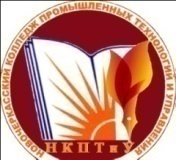 Министерство общего и профессионального образования Ростовской областиГосударственное бюджетное профессиональное образовательное учреждениеРостовской области«Новочеркасский колледж промышленных технологий и управления»Стандарт организацииСМК СТО НКПТиУ РПАдаптированная рабочая программа общеобразовательной учебной дисциплины ОУД.10 ЭкономикаУТВЕРЖДАЮЗаместитель директора 
по учебной работе_________ С.И. Токин«___» _______ 2018 г.Система менеджмента качестваВерсия № 1Введена с «___» _______________ 20__ г.Рекомендована к применению в учебном процессе  методическим советом НКПТиУМинистерство общего и профессионального образования Ростовской областиГосударственное бюджетное профессиональное образовательное учреждениеРостовской области«Новочеркасский колледж промышленных технологий и управления»Стандарт организацииСМК СТО НКПТиУ Адаптированная рабочая программа общеобразовательной учебной дисциплины ОУД.10 ЭкономикаОдобрена на заседании цикловой комиссии специальностей укрупненной группы 43.00.00 СЕРВИС И ТУРИЗМпротокол № ___от «___» _______________ 2018 г.Председатель _______________                              Болдовская А.А. 1.ПАСПОРТ АДАПТИРОВАННОЙ РАБОЧЕЙ ПРОГРАММЫ ОБЩЕОБРАЗОВАТЕЛЬНОЙ УЧЕБНОЙ ДИСЦИПЛИНЫ ЭКОНОМИКА42.СТРУКТУРА И СОДЕРЖАНИЕ УЧЕБНОЙ ДИСЦИПЛИНЫ ЭКОНОМИКА93.ХАРАКТЕРИСТИКА ОСНОВНЫХ ВИДОВ ДЕЯТЕЛЬНОСТИ СТУДЕНТОВ. КОНТРОЛЬ И ОЦЕНКА РЕЗУЛЬТАТОВ ОСВОЕНИЯ УЧЕБНОЙ ДИСЦИПЛИНЫ214.УЧЕБНО-МЕТОДИЧЕСКОЕ И МАТЕРИАЛЬНО-ТЕХНИЧЕСКОЕ ОБЕСПЕЧЕНИЕ ПРОГРАММЫ УЧЕБНОЙ ДИСЦИПЛИНЫ385.РЕКОМЕНДУЕМАЯ ЛИТЕРАТУРА40Вид учебной работыОбъем часовМаксимальная учебная нагрузка (всего)90Обязательная аудиторная учебная нагрузка (всего) 72в том числе:лекции, уроки56практические занятия16лабораторные занятия-семинарские занятия-курсовое проектирование-Контрольные работы8Самостоятельная работа обучающегося (всего)-в том числе:Подготовка к аудиторным занятиямПодготовка ко всем видам контрольных испытанийРабота в предметных кружкахПодготовка к конкурсам, конференциямСамостоятельная работа над отдельными темами Работа в сети ИнтернетИтоговая аттестация в форме                                        экзамена18Наименование разделов и темСодержание учебного материала, практические занятия, самостоятельная работа обучающихсяОбъем часовУровень освоенияПримечание 
(для лиц 
с ОВЗ и инвалидов)12345Модуль 1. Экономика и экономическая наука.Модуль 1. Экономика и экономическая наука.181.1. Потребности человека и ограниченность ресурсов.Содержание учебного материала1.1. Потребности человека и ограниченность ресурсов.Понятие экономики. Экономические потребности общества. Свободные и экономические блага общества. Важнейшие экономические ресурсы: труд, земля, капитал, предпринимательство. Ограниченность экономических ресурсов – главная проблема экономики. Границы производственных возможностей.21, 2С элементами дистанционного обучения1.1. Потребности человека и ограниченность ресурсов.Самостоятельная работа обучающихся:подготовка устных выступлений рефератов, на тему: «Лауреаты Нобелевской премии по экономике и их вклад в развитие экономической мысли».1.2. Факторы производства. Прибыль и рентабельность.Содержание учебного материала1.2. Факторы производства. Прибыль и рентабельность.Факторы производства. Заработная плата. Формы оплаты труда. Поощрительные системы оплаты труда. Прибыль. Структура прибыли. Планирование прибыли. Рентабельность. Рента. Земельная рента. Научные подходы к категории процент. Основные теории происхождения процента.21, 2С элементами дистанционного обучения1.2. Факторы производства. Прибыль и рентабельность.Практическое занятие № 1. Анализ основных экономических показателей: прибыль, рентабельность. Методы анализа прибыли.	21.2. Факторы производства. Прибыль и рентабельность.Самостоятельная работа обучающихся: подготовка устных выступлений рефератов, на тему: «Законы микроэкономики: спроса, предложения, рыночного равновесия; понижающейся предельной полезности.  Совокупность методов, приемов изучения и оценки результатов деятельности; объектов недвижимости.Источники увеличения прибыльности и конкурентоспособности .».1.3. Выбор и альтернативная стоимость.Содержание учебного материала1.3. Выбор и альтернативная стоимость.Экономический выбор. Метод научной абстракции. Стоимость. Потребительная и меновая стоимость. Альтернативная стоимость. Альтернативные затраты.21, 2С элементами дистанционного обучения1.3. Выбор и альтернативная стоимость.Самостоятельная работа обучающихся: подготовка устных выступлений рефератов, на тему: «Становление и развитие товарного производства в России Рынок (разновидности рынков) и его  инфраструктура.Особенности функционирования рынков производственных ресурсов».1.4. Типы экономических систем.Содержание учебного материала1.4. Типы экономических систем.Традиционная экономика. «Чистая» рыночная экономика. Механизм свободного образования цен. Принцип рациональности. Основные государственные функции при рыночной экономике. Административно-командная экономика. Условия функционирования командной экономики. Смешанная экономика. Модели смешанной экономики. Участие государства в хозяйственной деятельности.21, 2С элементами дистанционного обучения1.4. Типы экономических систем.Самостоятельная работа обучающихся: подготовка устных выступлений рефератов, на тему: «Антимонопольное законодательство и регулирование экономики: основные принципы. Монополистическая конкуренция и дифференциация продукции. Неопределенность как характерная черта рыночной экономики.   Риск и способы его снижения».1.5. Собственность и конкуренция.Содержание учебного материала1.5. Собственность и конкуренция.Понятие собственности. Собственность как основа социально-экономических отношений. Собственность как экономическая категория в современном понимании. Формы собственности: государственная, муниципальная, частная. Конкуренция. Совершенная конкуренция. Условия совершенной конкуренции. Монополия. Монополистическая конкуренция. Олигополия. Антимонопольная политика государства.11, 2С элементами дистанционного обучения1.5. Собственность и конкуренция.Самостоятельная работа обучающихся: подготовка устных выступлений рефератов, на тему: «Роль малого бизнеса в развитии экономики РФ (региона, муниципального образования)».1.6. Экономическая свобода. Значение специализации и обмена.Содержание учебного материала1.6. Экономическая свобода. Значение специализации и обмена.Понятие экономической свободы. Специализация и ее значение для формирования рынка. Понятие обмена. Организованный и хаотичный обмен. Принудительный и добровольный обмен. Товарный обмен. Ступени или формы обмена.11, 2С элементами дистанционного обучения1.6. Экономическая свобода. Значение специализации и обмена.Самостоятельная работа обучающихся: подготовка устных выступлений рефератов, на тему: «Экономическое мышление: роль и место в структуре общественного сознания.Предмет микро- и макроэкономики, их взаимосвязь»1.7. Семейный бюджет.Содержание учебного материала1.7. Семейный бюджет.Семейный бюджет. Источники доходов семьи. Основные статьи расходов. Личный располагаемый доход. Реальная и номинальная заработная плата и реальные и номинальные доходы. Сбережения населения. Страхование.21, 2С элементами дистанционного обучения1.7. Семейный бюджет.Практическое занятие № 2. Инфляция и ее последствия для семейного бюджета21.7. Семейный бюджет.Самостоятельная работа обучающихся: подготовка устных выступлений рефератов, на тему: «Государственное регулирование сельскохозяйственного производства.Роль государства в обеспечении устойчивого денежного обращения.Особенности экономических и административных методов государственного регулирования экономики».Контрольная работа № 1 по модулю: Экономика и экономическая наука.2Модуль 2. Рыночная экономикаМодуль 2. Рыночная экономика162.1.Товар и его стоимость.Содержание учебного материала2.1.Товар и его стоимость.Понятие стоимости товара. Соотношение полезности и стоимости товаров.21, 2С элементами дистанционного обучения2.1.Товар и его стоимость.Практическое занятие № 3. Мнения ученых экономистов XVII – XVIII в. по данному вопросу. Теория трудовой стоимости, теория предельной полезности, теория предельной полезности и издержек производства.22.1.Товар и его стоимость.Самостоятельная работа обучающихся: подготовка устных выступлений рефератов, на тему: «Организация предпринимательской деятельности. Проблемы ее реализации на современном этапе развития».2.2. Рыночный механизм. Рыночное равновесие. Рыночные структуры.Содержание учебного материала2.2. Рыночный механизм. Рыночное равновесие. Рыночные структуры.Круговорот производства и обмена продукции в экономической системе. Закон спроса. Факторы, влияющие на спрос. Агрегированная функция спроса. Закон предложения. Концепция равновесия рынка. Устойчивость равновесия. Эластичность спроса по цене. Эластичность спроса по доходу. Перекрестная эластичность спроса. Эластичность предложения. Рыночные структуры.21, 2С элементами дистанционного обучения2.2. Рыночный механизм. Рыночное равновесие. Рыночные структуры.Самостоятельная работа обучающихся: подготовка устных выступлений рефератов, на тему: «Электронные рынки как феномен мировой экономики».2.3. Экономика предприятия: цели, организационные формы.Содержание учебного материала2.3. Экономика предприятия: цели, организационные формы.Предприятие (фирма). Основные признаки предприятия. Предпринимательская деятельность. Виды предпринимательской деятельности. Цели предпринимательской деятельности. Структура целей организации, ее миссия. Классификация предприятий. Организационно-правовые формы предприятий.21, 2С элементами дистанционного обучения2.3. Экономика предприятия: цели, организационные формы.Самостоятельная работа обучающихся: подготовка устных выступлений рефератов, на тему: «Оффшорный бизнес и его роль в экономике России».2.4. Организация производства.Содержание учебного материала2.4. Организация производства.Общая производственная структура предприятия. Инфраструктура предприятия. Типы производственной структуры хозяйствующих субъектов. Производственный и технологический процесс. Производственный цикл. Основные формы организации производства. Основной капитал. Классификация элементов основного капитала. Оборотный капитал. Роль оборотного капитала в процессе производства. Оборотные средства. Производственная функция. Материально-технические и социально-экономические факторы. Нормирование труда. Характеристика производительности труда. Методы измерения производительности труда. Показатели уровня производительности труда.21, 2С элементами дистанционного обучения2.4. Организация производства.Самостоятельная работа обучающихся: подготовка устных выступлений рефератов, на тему: «Россия на рынке технологий».2.5. Производственные затраты. Бюджет затрат.Содержание учебного материала2.5. Производственные затраты. Бюджет затрат.Издержки предприятия и себестоимость его продукции. Классификация издержек предприятия. Сметы затрат на производство. Факторы, влияющие на себестоимость. Предельные издержки производства. Ценообразование. Доход предприятия.21, 22.5. Производственные затраты. Бюджет затрат.Практическое занятие № 4.Расходы организации, экономическое содержание.22.5. Производственные затраты. Бюджет затрат.Самостоятельная работа обучающихся: подготовка устных выступлений рефератов, на тему: «Анализ законов денежного обращения, сформулированных К.Марксом и И.Фишером. Электронные деньги и формы их использования. Деньги и их роль в экономике. Равновесие на денежном рынке. Структура банковской  системы в России и ее функционирование».Контрольная работа № 2 по модулю :Рыночная экономика.2Модуль 3. Труд и заработная платаМодуль 3. Труд и заработная плата183.1. Рынок труда. Заработная плата и мотивация труд.Содержание учебного материала3.1. Рынок труда. Заработная плата и мотивация труд.Проблемы спроса на экономические ресурсы. Фактор труд и его цена. Рынок труда и его субъекты. Цена труда. Понятие заработной платы. Номинальная и реальная заработная плата. Организация оплаты труда. Форма оплаты труда. Поощрительные системы оплаты труда.21, 2С элементами дистанционного обучения3.1. Рынок труда. Заработная плата и мотивация труд.Самостоятельная работа обучающихся: подготовка устных выступлений рефератов, на тему: «Проблемы европейской интеграции: углубление и расширение ЕС».3.2. Безработица. Политика государства в области занятости.Содержание учебного материала3.2. Безработица. Политика государства в области занятости.Безработица. Фрикционная безработица. Структурная безработица. Циклическая безработица. Управление занятостью. Политика государства в области занятости населения.21, 2С элементами дистанционного обучения3.2. Безработица. Политика государства в области занятости.Самостоятельная работа обучающихся: подготовка устных выступлений рефератов, на тему: «Особенности миграционных процессов во 2-й половине ХХ в.».3.3. Наемный труд и профессиональные союзы.Содержание учебного материала3.3. Наемный труд и профессиональные союзы.Правовая основа деятельности профсоюзов. Основные права профсоюзов. Гарантии прав профсоюзов. Защита прав профсоюзов. Обязанности профсоюзов. Модели функционирования рынка труда с участием профсоюзов.21, 2С элементами дистанционного обучения3.3. Наемный труд и профессиональные союзы.Практическое занятие № 5. Основные способы купли – продажи рабочей силы. Заработная плата (позиция работника и работодателя). Нормы трудового кодекса о «легальной заработной плате». 23.3. Наемный труд и профессиональные союзы.Самостоятельная работа обучающихся: подготовка устных выступлений рефератов, на тему: «Проблемы вступления России в ВТО».3.4. Деньги и их роль в экономике.Содержание учебного материала3.4. Деньги и их роль в экономике.Деньги: сущность и функции. Деньги как средство обращения. Деньги как мера стоимости. Деньги как средство накопления. Деньги как средство платежа. Проблема ликвидности. Закон денежного обращения. Уравнение обмена. Денежный запас. Роль денег в экономике.21, 2С элементами дистанционного обучения3.4. Деньги и их роль в экономике.Самостоятельная работа обучающихся: подготовка устных выступлений рефератов, на тему: «Возникновение и эволюция денег на Руси».3.5. Банковская система.Содержание учебного материала3.5. Банковская система.Понятие банковской системы. Двухуровневая банковская система РФ. Правовое положение центрального банка РФ. Основные функции и задачи ЦБ РФ. Инструменты и методы проведения кредитно-денежной политики. Понятие и функции коммерческих банков. Лицензии на осуществление операций. Виды банковских операций. Специализированные кредитно-финансовые учреждения.11, 2С элементами дистанционного обучения3.5. Банковская система.Самостоятельная работа обучающихся: подготовка устных выступлений рефератов, на тему: «Центральный банк и его роль».3.6. Ценные бумаги: акции, облигации. Фондовый рынок.Содержание учебного материала3.6. Ценные бумаги: акции, облигации. Фондовый рынок.Ценные бумаги и их виды. Акции. Номинальная стоимость курса акций. Облигации. Рынок ценных бумаг. Первичный и вторичный рынок. Организованный и неорганизованный рынок. Фондовая биржа и ее функции. Аккумуляция капитала. Межотраслевые переливы капитала. Переход управления к эффективному собственнику. Биржевые спекуляции. Биржи в России.11, 2С элементами дистанционного обучения3.6. Ценные бумаги: акции, облигации. Фондовый рынок.Самостоятельная работа обучающихся: подготовка устных выступлений рефератов, на тему: «Уровень жизни: понятие и факторы его определяющие».3.7. Инфляция и ее социальные последствия.Содержание учебного материала3.7. Инфляция и ее социальные последствия.Инфляция. Измерение уровня инфляции. Типы инфляции. Причины возникновения инфляции. Инфляция спроса. Инфляция предложения. Социально-экономические последствия инфляции. Государственная система антиинфляционных мер.21, 2С элементами дистанционного обучения3.7. Инфляция и ее социальные последствия.Практическое занятие № 6. Происхождение денег: монет, бумажных и символических денег.23.7. Инфляция и ее социальные последствия.Самостоятельная работа обучающихся: подготовка устных выступлений рефератов, на тему: «Экономические кризисы в истории России».Контрольная работа №3 по модулю: Труд и заработная плата.2Модуль 4. Государство и экономика.Модуль 4. Государство и экономика.204.1. Роль государства в развитии экономики.Содержание учебного материала4.1. Роль государства в развитии экономики.Государство как рыночный субъект. Экономические функции государства. Принципы и цели государственного регулирования. Правовое регулирование экономики. Финансовое регулирование. Социальное регулирование. Общественные блага и спрос на них.21, 2С элементами дистанционного обучения4.1. Роль государства в развитии экономики.Самостоятельная работа обучающихся: подготовка устных выступлений рефератов, на тему: «Капитал и его виды. Износ капитала. Сравнительный анализ экономических систем. Закон возвышения потребностей.».4.2. Налоги и налогообложение.Содержание учебного материала4.2. Налоги и налогообложение.Система налогообложения. Принципы и методы построения налоговой системы. Понятие налогов. Виды налогов. Элементы налога и способы его взимания. Система и функции налоговых органов.21, 2С элементами дистанционного обучения4.2. Налоги и налогообложение.Самостоятельная работа обучающихся: подготовка устных выступлений рефератов, на тему: «Фискальная (налоговая) политика и ее роль в стабилизации экономики».4.3. Государственный бюджет. Дефицит и профицит бюджета.Содержание учебного материала4.3. Государственный бюджет. Дефицит и профицит бюджета.Понятие государственного бюджета. Основные статьи доходов государственного бюджета. Структура бюджетных расходов. Дефицит и профицит государственного бюджета. Роль государства в кругообороте доходов и расходов. Государственный долг и его структура.21, 2С элементами дистанционного обучения4.3. Государственный бюджет. Дефицит и профицит бюджета.Самостоятельная работа обучающихся: подготовка устных выступлений рефератов, на тему: «Бюджетный дефицит и концепции его регулирования».4.4. Показатели экономического роста. Экономические циклы.Содержание учебного материала4.4. Показатели экономического роста. Экономические циклы.Понятие валового внутреннего продукта. Цели национального производства и состав ВВП. Методы расчета ВВП. Метод потока расходов. Метод потока доходов. Метод добавленной стоимости. Неравенство доходов и его измерение. Номинальный и реальный ВВП. Экономический цикл. Основные факторы экономического роста.21, 2С элементами дистанционного обучения4.4. Показатели экономического роста. Экономические циклы.Самостоятельная работа обучающихся: подготовка устных выступлений рефератов, на тему: «Финансовый кризис 1998 года в России».4.5. Основы денежно- кредитной политики государства.Содержание учебного материала4.5. Основы денежно- кредитной политики государства.Понятие кредитно-денежной политики. Цели и задачи кредитно-денежной политики. Инструменты кредитно-денежной политики. Операции на открытом рынке. Политика изменения учетной ставки. Нормы обязательных резервов. Политика «дорогих» и «дешевых» денег. Эффективность и границы денежно-кредитного регулирования.21, 2С элементами дистанционного обучения4.5. Основы денежно- кредитной политики государства.Практическое занятие № 7. Раскрыть понятия штрафы, санкции, возмещение ущерба.24.5. Основы денежно- кредитной политики государства.Самостоятельная работа обучающихся: подготовка устных выступлений рефератов, на тему: «Внешний долг России и проблемы его урегулирования».4.6. Международная торговля – индикатор интеграции национальных экономик.Содержание учебного материала4.6. Международная торговля – индикатор интеграции национальных экономик.Международная торговля и мировой рынок. Международное разделение труда. Элементы теории сравнительных преимуществ. Международная торговая политика. Протекционизм в международной торговой политике. Причины ограничений в международной торговле. Фритредерство. Таможенная пошлина. Государственная политика в области международной торговли.11, 2С элементами дистанционного обучения4.6. Международная торговля – индикатор интеграции национальных экономик.Самостоятельная работа обучающихся: подготовка устных выступлений рефератов, на тему: «Мировой опыт свободных экономических зон».4.7. Валюта. Обменные курсы валют.Содержание учебного материала4.7. Валюта. Обменные курсы валют.Понятие валюты. Валютный курс и его характеристики. Спот-курс. Форвардный курс. Конвертируемость валюты. Динамика валютного курса. Факторы, определяющие валютные курсы: объем денежной массы, объем валового внутреннего продукта, паритет покупательной способности, колебания циклического характера, различия в процентных ставках и переливы капитала, ожидания относительно будущей динамики валютного курса.11, 2С элементами дистанционного обучения4.7. Валюта. Обменные курсы валют.Самостоятельная работа обучающихся: подготовка устных выступлений рефератов, на тему: «Международные валютно-финансовые организации ».4.8. Особенности современной экономики России.Содержание учебного материала4.8. Особенности современной экономики России.Экономические реформы в России. Экономический рост. Инвестиционный климат в современной России. Россия и мировая экономика. 21, 2С элементами дистанционного обучения4.8. Особенности современной экономики России.Практическое занятие № 8. Принципы валютного регулирования и валютного контроля в Российской Федерации.24.8. Особенности современной экономики России.Контрольная  работа № 4 по модулю: Государство и экономика.24.8. Особенности современной экономики России.Самостоятельная работа обучающихся: подготовка устных выступлений, рефератов на тему: «Теории глобализации (Т. Левитт, Дж. Стиглиц, Ж.-П. Аллегре, П. Даниелс)».Промежуточная аттестация в форме экзаменаПромежуточная аттестация в форме экзамена18Всего90Содержание обученияХарактеристика основных видов деятельности обучающихся (на уровне учебных действий)Формы и методы контроля и оценки  результатов обученияВид контроляНазначение контроляСпецифика 123456ТестированиеВходной контрольОпределение способностей, особенностей восприятия обучающегося и его готовности к освоению учебного материалаУстанавливается с учетом индивидуальных психофизических особенностей (устно, письменно на бумаге, письменно на компьютере, в форме тестирования и т.п.). При необходимости обучающимся предоставляется дополнительное время для подготовки ответа.1.1. Потребности человека и ограниченность ресурсов.Формулировать основные экономические понятия: потребности человека и ограниченность ресурсов. Раскрыть понятие экономика, предмет экономической науки, определить связи понятий потребление, производство, распределение. Характеризовать потребности человека, рынки труда, капиталов и ресурсов. Устный фронтальный опросТекущий контрольПозволяет своевременно выявить затруднения и отставание в обучении и внести коррективы в учебную деятельностьОсуществляется преподавателем 
в процессе проведения практических занятий, выполнения индивидуальных работ и домашних заданий или в режиме тренировочного тестирования в целях получения информации о выполнении обучающимся требуемых действий в процессе учебной деятельности, правильности выполнения требуемых действий, соответствии формы действия данному этапу усвоения учебного материала, формировании действия с должной мерой общения, освоения (в том числе автоматизированности, быстроты выполнения) и т.д.1.2. Факторы производства. Прибыль и рентабельность.Освещать сущность концепции «факторов производства», различие понятий ренты и заработной платы. Обосновать значение предпринимательства и финансово - хозяйственной деятельности. Отличать предпринимательскую деятельность от коммерческой деятельности. Производить расчет прибыли, понять методы анализа прибыли, рентабельности: продукции, капитала и др. Оценка на практическом занятии № 1Решение ситуационных задачТекущий контрольПозволяет своевременно выявить затруднения и отставание в обучении и внести коррективы в учебную деятельностьОсуществляется преподавателем 
в процессе проведения практических занятий, выполнения индивидуальных работ и домашних заданий или в режиме тренировочного тестирования в целях получения информации о выполнении обучающимся требуемых действий в процессе учебной деятельности, правильности выполнения требуемых действий, соответствии формы действия данному этапу усвоения учебного материала, формировании действия с должной мерой общения, освоения (в том числе автоматизированности, быстроты выполнения) и т.д.1.3. Выбор и альтернативная стоимость.Раскрыть понятие зависимость потребности покупателя на рынке от цены на этот продукт. Определить факторы, влияющие на формирование цены на рынке. Изучить материал, построить кривую спроса, используя материалы из сборника задач по экономике. Устный фронтальный опросТекущий контрольПозволяет своевременно выявить затруднения и отставание в обучении и внести коррективы в учебную деятельностьОсуществляется преподавателем 
в процессе проведения практических занятий, выполнения индивидуальных работ и домашних заданий или в режиме тренировочного тестирования в целях получения информации о выполнении обучающимся требуемых действий в процессе учебной деятельности, правильности выполнения требуемых действий, соответствии формы действия данному этапу усвоения учебного материала, формировании действия с должной мерой общения, освоения (в том числе автоматизированности, быстроты выполнения) и т.д.1.4. Типы экономических систем.Изучить различия элементов экономических систем. Выявить характерные черты постиндустриального общества ХХ века и новые экономические особенности ХХI в. «информатизации» в разных сферах. Раскрыть традиционную и административно – командную экономические системы. Устный фронтальный опросТекущий контрольПозволяет своевременно выявить затруднения и отставание в обучении и внести коррективы в учебную деятельностьОсуществляется преподавателем 
в процессе проведения практических занятий, выполнения индивидуальных работ и домашних заданий или в режиме тренировочного тестирования в целях получения информации о выполнении обучающимся требуемых действий в процессе учебной деятельности, правильности выполнения требуемых действий, соответствии формы действия данному этапу усвоения учебного материала, формировании действия с должной мерой общения, освоения (в том числе автоматизированности, быстроты выполнения) и т.д.1.5. Собственность и конкуренция.Изучить понятие собственность, виды собственности в различных странах. Изучить различие государственной, муниципальной и частной собственности. Изучить формы: чистой конкуренции, чистой монополии, монополистической конкуренции, олигархии. Устный фронтальный опросТекущий контрольПозволяет своевременно выявить затруднения и отставание в обучении и внести коррективы в учебную деятельностьОсуществляется преподавателем 
в процессе проведения практических занятий, выполнения индивидуальных работ и домашних заданий или в режиме тренировочного тестирования в целях получения информации о выполнении обучающимся требуемых действий в процессе учебной деятельности, правильности выполнения требуемых действий, соответствии формы действия данному этапу усвоения учебного материала, формировании действия с должной мерой общения, освоения (в том числе автоматизированности, быстроты выполнения) и т.д.1.6. Экономическая свобода. Значение специализации и обмена.Изучить этапы становления рыночной экономики. Изучить вопрос развития предпринимательства в условиях рыночной экономики. Изучить роль государства, в том числе в обеспечении равновесия в обществе. Письменный опросСамостоятельная работаТекущий контрольПозволяет своевременно выявить затруднения и отставание в обучении и внести коррективы в учебную деятельностьОсуществляется преподавателем 
в процессе проведения практических занятий, выполнения индивидуальных работ и домашних заданий или в режиме тренировочного тестирования в целях получения информации о выполнении обучающимся требуемых действий в процессе учебной деятельности, правильности выполнения требуемых действий, соответствии формы действия данному этапу усвоения учебного материала, формировании действия с должной мерой общения, освоения (в том числе автоматизированности, быстроты выполнения) и т.д.1.7. Семейный бюджет.Изучить семейный бюджет, группы денежных доходов семьи, влияние семейного бюджета на этические нормы и нравственные ценности отдельных людей. Оценка на практическом занятии №2Решение ситуационных задачТекущий контрольПозволяет своевременно выявить затруднения и отставание в обучении и внести коррективы в учебную деятельностьОсуществляется преподавателем 
в процессе проведения практических занятий, выполнения индивидуальных работ и домашних заданий или в режиме тренировочного тестирования в целях получения информации о выполнении обучающимся требуемых действий в процессе учебной деятельности, правильности выполнения требуемых действий, соответствии формы действия данному этапу усвоения учебного материала, формировании действия с должной мерой общения, освоения (в том числе автоматизированности, быстроты выполнения) и т.д.2.1.Товар и его стоимость.Изучить понятие стоимости товара по теории трудовой стоимости, предельной полезности, соотношения предельной полезности и издержек производства. Оценка на практическом занятии № 3Решение ситуационных задачТекущий контрольПозволяет своевременно выявить затруднения и отставание в обучении и внести коррективы в учебную деятельностьОсуществляется преподавателем 
в процессе проведения практических занятий, выполнения индивидуальных работ и домашних заданий или в режиме тренировочного тестирования в целях получения информации о выполнении обучающимся требуемых действий в процессе учебной деятельности, правильности выполнения требуемых действий, соответствии формы действия данному этапу усвоения учебного материала, формировании действия с должной мерой общения, освоения (в том числе автоматизированности, быстроты выполнения) и т.д.2.2. Рыночный механизм. Рыночное равновесие. Рыночные структуры.Изучить влияние уровня спроса цены товара или услуги. Изучить ключевые характеристики товара: качество, технические характеристики, гарантии, возможность приобретения в кредит, стиль, дизайн, послепродажное обслуживание и полезные свойство товара. Раскрыть структуру доходов потребителей, расчет спроса на товар. Устный фронтальный опросТекущий контрольПозволяет своевременно выявить затруднения и отставание в обучении и внести коррективы в учебную деятельностьОсуществляется преподавателем 
в процессе проведения практических занятий, выполнения индивидуальных работ и домашних заданий или в режиме тренировочного тестирования в целях получения информации о выполнении обучающимся требуемых действий в процессе учебной деятельности, правильности выполнения требуемых действий, соответствии формы действия данному этапу усвоения учебного материала, формировании действия с должной мерой общения, освоения (в том числе автоматизированности, быстроты выполнения) и т.д.2.3. Экономика предприятия: цели, организационные формы.Изучить определение предприятия и их классификацию. Раскрыть понятие организационное единство. Сопоставление понятий: предприятие и юридическое лицо. Изучить схему организационно – правовых форм предприятий, характеристику каждой из них. Устный фронтальный опросТекущий контрольПозволяет своевременно выявить затруднения и отставание в обучении и внести коррективы в учебную деятельностьОсуществляется преподавателем 
в процессе проведения практических занятий, выполнения индивидуальных работ и домашних заданий или в режиме тренировочного тестирования в целях получения информации о выполнении обучающимся требуемых действий в процессе учебной деятельности, правильности выполнения требуемых действий, соответствии формы действия данному этапу усвоения учебного материала, формировании действия с должной мерой общения, освоения (в том числе автоматизированности, быстроты выполнения) и т.д.2.4. Организация производства.Изучить классификатор производственных процессов. Раскрыть различие простых, синтетических и аналитических производственных процессов. Сформулировать цель составления маршрутной технологической карты. Изучить понятия: производственный цикл, поточное производство; партионный метод; единичный метод организации производства; ремонты; инструментальное и транспортное хозяйство.Письменный опросСамостоятельная работаТекущий контрольПозволяет своевременно выявить затруднения и отставание в обучении и внести коррективы в учебную деятельностьОсуществляется преподавателем 
в процессе проведения практических занятий, выполнения индивидуальных работ и домашних заданий или в режиме тренировочного тестирования в целях получения информации о выполнении обучающимся требуемых действий в процессе учебной деятельности, правильности выполнения требуемых действий, соответствии формы действия данному этапу усвоения учебного материала, формировании действия с должной мерой общения, освоения (в том числе автоматизированности, быстроты выполнения) и т.д.2.5. Производственные затраты. Бюджет затрат.Усвоить понятие затрат и расходов в коммерческих организациях. Изучить структуру производственных расходов: прямые и косвенные. Изучить понятие себестоимости и калькулирования - два основных подхода к определению затрат. Изучить состав и содержание бюджета затрат коммерческого предприятия. Охарактеризовать особенности нормативного, позаказного, попередельного и попроцессного метода учета затрат. Провести анализ плановой сметы или бюджета на производство и продажу продукции предприятия. Оценка на практическом занятии № 4Решение ситуационных задачТекущий контрольПозволяет своевременно выявить затруднения и отставание в обучении и внести коррективы в учебную деятельностьОсуществляется преподавателем 
в процессе проведения практических занятий, выполнения индивидуальных работ и домашних заданий или в режиме тренировочного тестирования в целях получения информации о выполнении обучающимся требуемых действий в процессе учебной деятельности, правильности выполнения требуемых действий, соответствии формы действия данному этапу усвоения учебного материала, формировании действия с должной мерой общения, освоения (в том числе автоматизированности, быстроты выполнения) и т.д.3.1. Рынок труда. Заработная плата и мотивация труд.Изучить понятие рынка труда. Отличие двух основных способа купли-продажи рабочей силы: индивидуальный трудовой контракт и коллективные соглашения (договоры). Изучить факторы формирования рынка труда: заработная плата, престиж профессии и удовлетворение, тяжесть и сложность труда, потребность в свободном времени. Изучить понятия: цена рабочей силы и заработная плата, основные формы оплаты труда. Устный фронтальный опросТекущий контрольПозволяет своевременно выявить затруднения и отставание в обучении и внести коррективы в учебную деятельностьОсуществляется преподавателем 
в процессе проведения практических занятий, выполнения индивидуальных работ и домашних заданий или в режиме тренировочного тестирования в целях получения информации о выполнении обучающимся требуемых действий в процессе учебной деятельности, правильности выполнения требуемых действий, соответствии формы действия данному этапу усвоения учебного материала, формировании действия с должной мерой общения, освоения (в том числе автоматизированности, быстроты выполнения) и т.д.3.2. Безработица. Политика государства в области занятости.Изучить понятие безработица; добровольная и вынужденная; полная и частичная. Охарактеризовать понятия: явная, скрытая, фрикционная, структурная, циклическая, застойная, естественная. Изучить основные причины безработицы, социальные последствия и вопросы трудоустройства безработных. Устный фронтальный опросТекущий контрольПозволяет своевременно выявить затруднения и отставание в обучении и внести коррективы в учебную деятельностьОсуществляется преподавателем 
в процессе проведения практических занятий, выполнения индивидуальных работ и домашних заданий или в режиме тренировочного тестирования в целях получения информации о выполнении обучающимся требуемых действий в процессе учебной деятельности, правильности выполнения требуемых действий, соответствии формы действия данному этапу усвоения учебного материала, формировании действия с должной мерой общения, освоения (в том числе автоматизированности, быстроты выполнения) и т.д.3.3. Наемный труд и профессиональные союзы.Изучить характеристику категорий экономически активного населения в разных странах, цели создания профсоюзов. Оценка на практическом занятии № 5Решение ситуационных задачТекущий контрольПозволяет своевременно выявить затруднения и отставание в обучении и внести коррективы в учебную деятельностьОсуществляется преподавателем 
в процессе проведения практических занятий, выполнения индивидуальных работ и домашних заданий или в режиме тренировочного тестирования в целях получения информации о выполнении обучающимся требуемых действий в процессе учебной деятельности, правильности выполнения требуемых действий, соответствии формы действия данному этапу усвоения учебного материала, формировании действия с должной мерой общения, освоения (в том числе автоматизированности, быстроты выполнения) и т.д.3.4. Деньги и их роль в экономике.Изучить определение денег как: ценности; эталона обмена; натуральные и символические; мера стоимости. Охарактеризовать роль денег, связь денег и масштаба цен, мировые деньги. Изучить виды денег. Устный фронтальный опросТекущий контрольПозволяет своевременно выявить затруднения и отставание в обучении и внести коррективы в учебную деятельностьОсуществляется преподавателем 
в процессе проведения практических занятий, выполнения индивидуальных работ и домашних заданий или в режиме тренировочного тестирования в целях получения информации о выполнении обучающимся требуемых действий в процессе учебной деятельности, правильности выполнения требуемых действий, соответствии формы действия данному этапу усвоения учебного материала, формировании действия с должной мерой общения, освоения (в том числе автоматизированности, быстроты выполнения) и т.д.3.5. Банковская система.Охарактеризовать структуру банковской системы РФ, деятельность банков и их роль в экономике страны. Изучить поддержку стабильности и динамичности банков. Изучить основные банковские операции и сделки, исключительную роль Центрального банка РФ, задачи и функции. Устный фронтальный опросТекущий контрольПозволяет своевременно выявить затруднения и отставание в обучении и внести коррективы в учебную деятельностьОсуществляется преподавателем 
в процессе проведения практических занятий, выполнения индивидуальных работ и домашних заданий или в режиме тренировочного тестирования в целях получения информации о выполнении обучающимся требуемых действий в процессе учебной деятельности, правильности выполнения требуемых действий, соответствии формы действия данному этапу усвоения учебного материала, формировании действия с должной мерой общения, освоения (в том числе автоматизированности, быстроты выполнения) и т.д.3.6. Ценные бумаги: акции, облигации. Фондовый рынок.Изучить ценные бумаги: акции, облигации. Охарактеризовать фондовый рынок. Письменный опросСамостоятельная работаТекущий контрольПозволяет своевременно выявить затруднения и отставание в обучении и внести коррективы в учебную деятельностьОсуществляется преподавателем 
в процессе проведения практических занятий, выполнения индивидуальных работ и домашних заданий или в режиме тренировочного тестирования в целях получения информации о выполнении обучающимся требуемых действий в процессе учебной деятельности, правильности выполнения требуемых действий, соответствии формы действия данному этапу усвоения учебного материала, формировании действия с должной мерой общения, освоения (в том числе автоматизированности, быстроты выполнения) и т.д.3.7. Инфляция и ее социальные последствия.Изучить экономические и социальные последствия инфляции, отличие и взаимосвязь инфляции спроса и издержек. Расчет изменения силы инфляционных процессов. Охарактеризовать виды инфляций. Оценка на практическом занятии № 6Решение ситуационных задачТекущий контрольПозволяет своевременно выявить затруднения и отставание в обучении и внести коррективы в учебную деятельностьОсуществляется преподавателем 
в процессе проведения практических занятий, выполнения индивидуальных работ и домашних заданий или в режиме тренировочного тестирования в целях получения информации о выполнении обучающимся требуемых действий в процессе учебной деятельности, правильности выполнения требуемых действий, соответствии формы действия данному этапу усвоения учебного материала, формировании действия с должной мерой общения, освоения (в том числе автоматизированности, быстроты выполнения) и т.д.4.1. Роль государства в развитии экономики.Изучить необходимость государственного регулирования экономики, функции правительства США в XVIII в., сформулированные А. Смитом. Изучить методы государственного регулирования экономики. Устный фронтальный опросТекущий контрольПозволяет своевременно выявить затруднения и отставание в обучении и внести коррективы в учебную деятельностьОсуществляется преподавателем 
в процессе проведения практических занятий, выполнения индивидуальных работ и домашних заданий или в режиме тренировочного тестирования в целях получения информации о выполнении обучающимся требуемых действий в процессе учебной деятельности, правильности выполнения требуемых действий, соответствии формы действия данному этапу усвоения учебного материала, формировании действия с должной мерой общения, освоения (в том числе автоматизированности, быстроты выполнения) и т.д.4.2. Налоги и налогообложение.Изучить основные этапы возникновения налоговой системы в мире. Раскрыть становление налоговой системы в России. Охарактеризовать реформы налоговых систем в различных странах, общие принципы налогообложения. Изучить налоговое законодательство, твердые, пропорциональные, прогрессивные и регрессивные ставки, способы взимания налогов. Изучить функции и виды налогов. Устный фронтальный опросТекущий контрольПозволяет своевременно выявить затруднения и отставание в обучении и внести коррективы в учебную деятельностьОсуществляется преподавателем 
в процессе проведения практических занятий, выполнения индивидуальных работ и домашних заданий или в режиме тренировочного тестирования в целях получения информации о выполнении обучающимся требуемых действий в процессе учебной деятельности, правильности выполнения требуемых действий, соответствии формы действия данному этапу усвоения учебного материала, формировании действия с должной мерой общения, освоения (в том числе автоматизированности, быстроты выполнения) и т.д.4.3. Государственный бюджет. Дефицит и профицит бюджета.Сформулировать цели создания государственного бюджета. Изучить экономическую сущность понятий «дефицит» и «профицит бюджета». Изучить возможные причины бюджетного дефицита, основные факторы, обеспечивающие сбалансированный бюджет. Устный фронтальный опросТекущий контрольПозволяет своевременно выявить затруднения и отставание в обучении и внести коррективы в учебную деятельностьОсуществляется преподавателем 
в процессе проведения практических занятий, выполнения индивидуальных работ и домашних заданий или в режиме тренировочного тестирования в целях получения информации о выполнении обучающимся требуемых действий в процессе учебной деятельности, правильности выполнения требуемых действий, соответствии формы действия данному этапу усвоения учебного материала, формировании действия с должной мерой общения, освоения (в том числе автоматизированности, быстроты выполнения) и т.д.4.4. Показатели экономического роста. Экономические циклы.Дать определение понятию «национальный продукт». Охарактеризовать разницу между ВВП и ВНП. Сформулировать конечную цель экономического роста. Исследовать причины кризисных явлений. Раскрыть суть цикличности в экономике. Устный фронтальный опросТекущий контрольПозволяет своевременно выявить затруднения и отставание в обучении и внести коррективы в учебную деятельностьОсуществляется преподавателем 
в процессе проведения практических занятий, выполнения индивидуальных работ и домашних заданий или в режиме тренировочного тестирования в целях получения информации о выполнении обучающимся требуемых действий в процессе учебной деятельности, правильности выполнения требуемых действий, соответствии формы действия данному этапу усвоения учебного материала, формировании действия с должной мерой общения, освоения (в том числе автоматизированности, быстроты выполнения) и т.д.4.5. Основы денежно- кредитной политики государства.Раскрыть определение денежно – кредитной политики. Изучить инструменты денежно – кредитной политики, используемые центральными банками различных стран. Изучить сущность резервов кредитных организаций в Центральном банке. Оценка на практическом занятии № 7Решение ситуационных задачТекущий контрольПозволяет своевременно выявить затруднения и отставание в обучении и внести коррективы в учебную деятельностьОсуществляется преподавателем 
в процессе проведения практических занятий, выполнения индивидуальных работ и домашних заданий или в режиме тренировочного тестирования в целях получения информации о выполнении обучающимся требуемых действий в процессе учебной деятельности, правильности выполнения требуемых действий, соответствии формы действия данному этапу усвоения учебного материала, формировании действия с должной мерой общения, освоения (в том числе автоматизированности, быстроты выполнения) и т.д.4.6. Международная торговля – индикатор интеграции национальных экономик.Изучить понятие международная торговля, факторы определяющие производственные различия национальных экономик. Раскрыть понятие индикатор интеграции национальных экономик Изучить понятие Всемирная торговая организация, принципы построения торговой системы ВТО. Устный фронтальный опросТекущий контрольПозволяет своевременно выявить затруднения и отставание в обучении и внести коррективы в учебную деятельностьОсуществляется преподавателем 
в процессе проведения практических занятий, выполнения индивидуальных работ и домашних заданий или в режиме тренировочного тестирования в целях получения информации о выполнении обучающимся требуемых действий в процессе учебной деятельности, правильности выполнения требуемых действий, соответствии формы действия данному этапу усвоения учебного материала, формировании действия с должной мерой общения, освоения (в том числе автоматизированности, быстроты выполнения) и т.д.4.7. Валюта. Обменные курсы валют.Изучить основные принципы валютного регулирования и валютного контроля в РФ. Изучить понятие «валютный курс». Изучить факторы, влияющие на валютный курс. Изучить понятие «валютный паритет, особенности регулирования валютного курса. Письменный опросСамостоятельная работаТекущий контрольПозволяет своевременно выявить затруднения и отставание в обучении и внести коррективы в учебную деятельностьОсуществляется преподавателем 
в процессе проведения практических занятий, выполнения индивидуальных работ и домашних заданий или в режиме тренировочного тестирования в целях получения информации о выполнении обучающимся требуемых действий в процессе учебной деятельности, правильности выполнения требуемых действий, соответствии формы действия данному этапу усвоения учебного материала, формировании действия с должной мерой общения, освоения (в том числе автоматизированности, быстроты выполнения) и т.д.4.8. Особенности современной экономики России.Изучить признаки экономического роста России. Сформулировать роль Российской Федерации в мировом хозяйстве. Изучить факторы, способствующие росту стабилизационного фонда и резервов страны. Оценка на практическом занятии № 8Решение ситуационных задачТекущий контрольПозволяет своевременно выявить затруднения и отставание в обучении и внести коррективы в учебную деятельностьОсуществляется преподавателем 
в процессе проведения практических занятий, выполнения индивидуальных работ и домашних заданий или в режиме тренировочного тестирования в целях получения информации о выполнении обучающимся требуемых действий в процессе учебной деятельности, правильности выполнения требуемых действий, соответствии формы действия данному этапу усвоения учебного материала, формировании действия с должной мерой общения, освоения (в том числе автоматизированности, быстроты выполнения) и т.д.Контрольная работа (тестирование)Рубежный контрольОценивает учебные действия (умения, знания, практический опыт) обучающихся по завершению изучения раздела дисциплины с целью оценивания уровня освоения программного материалаФорма и срок проведения рубежного контроля определяются преподавателем с учетом индивидуальных психофизических особенностей обучающихся.Дифференцированный зачетПромежуточная аттестацияОценивает учебные действия (умения, знания, практический опыт обучающихся) по завершению изучения дисциплины с целью оценивания уровня освоения программного материалаПромежуточная аттестация может проводиться в несколько этапов. Для этого рекомендуется использовать рубежный контроль, который является контрольной точкой по завершению изучения раздела дисциплины и её разделов с целью оценивания уровня освоения программного материала. 